Preobrazba u skrivenomMetodička uputaPrigodno je za rad s djecom u vrijeme proljeća i proljetnih aktivnosti ili kao priprema za proslavu blagdana Uskrsa.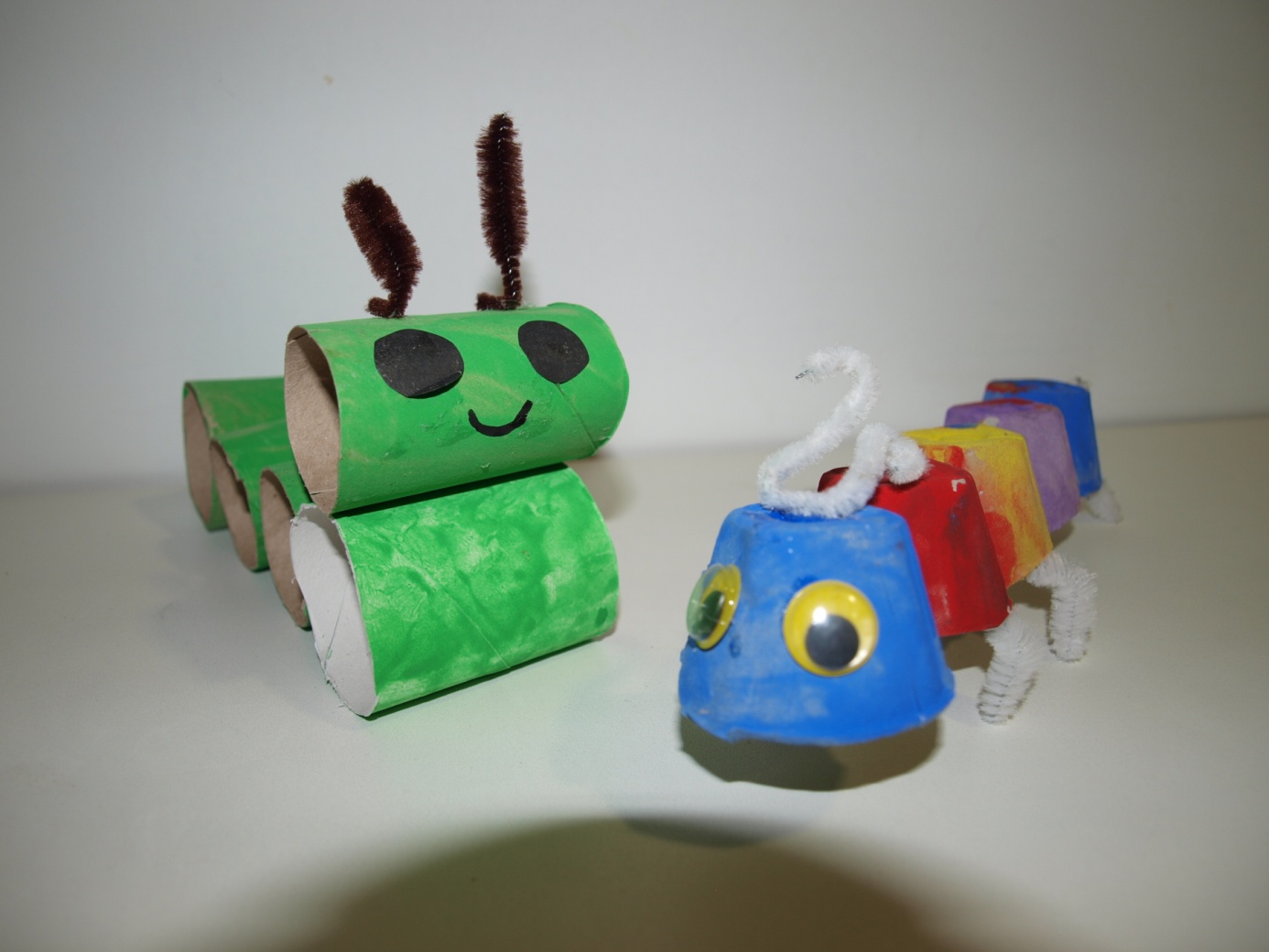 CILJ: otkrivanje preobrazbe i skrivenog otajstva u svakodnevnim stvarnostimaKORELACIJA: ekologija, početak i tijek životaMATERIJAL: kartonske role toalet-papira, podlošci (kutije) za jaja, dlakava žica za ticala i nožice, crni flomaster za iscrtavanje očiju ili gotove plastične oči-naljepnice, tempere ili vodene boje, ljepilo.IZRADA: GUSJENICU izrađujemo od rola papira obojanih u zelenu boju; role spajamo ljepilom, a na glavu crtamo oči i usta te pričvršćujemo ticalaSTONOGU  izrađujemo od kartona za jaja obojanog u razne boje; na glavu pričvršćujemo oči i ticala, a od žice izrađujemo nožice.BUBAMARU izrađujemo od jedne odvojene kutijice za jaja obojane u crveno; lice i točke na leđima bubamare iscrtavamo crnim flomasterom te joj pričvršćujemo nožiceKroz igru s gusjenicama od kartona djeca istražuju preobrazbu od gusjenice do leptira. Aktivnost se povezuje s otajstvom uskrsloga Krista.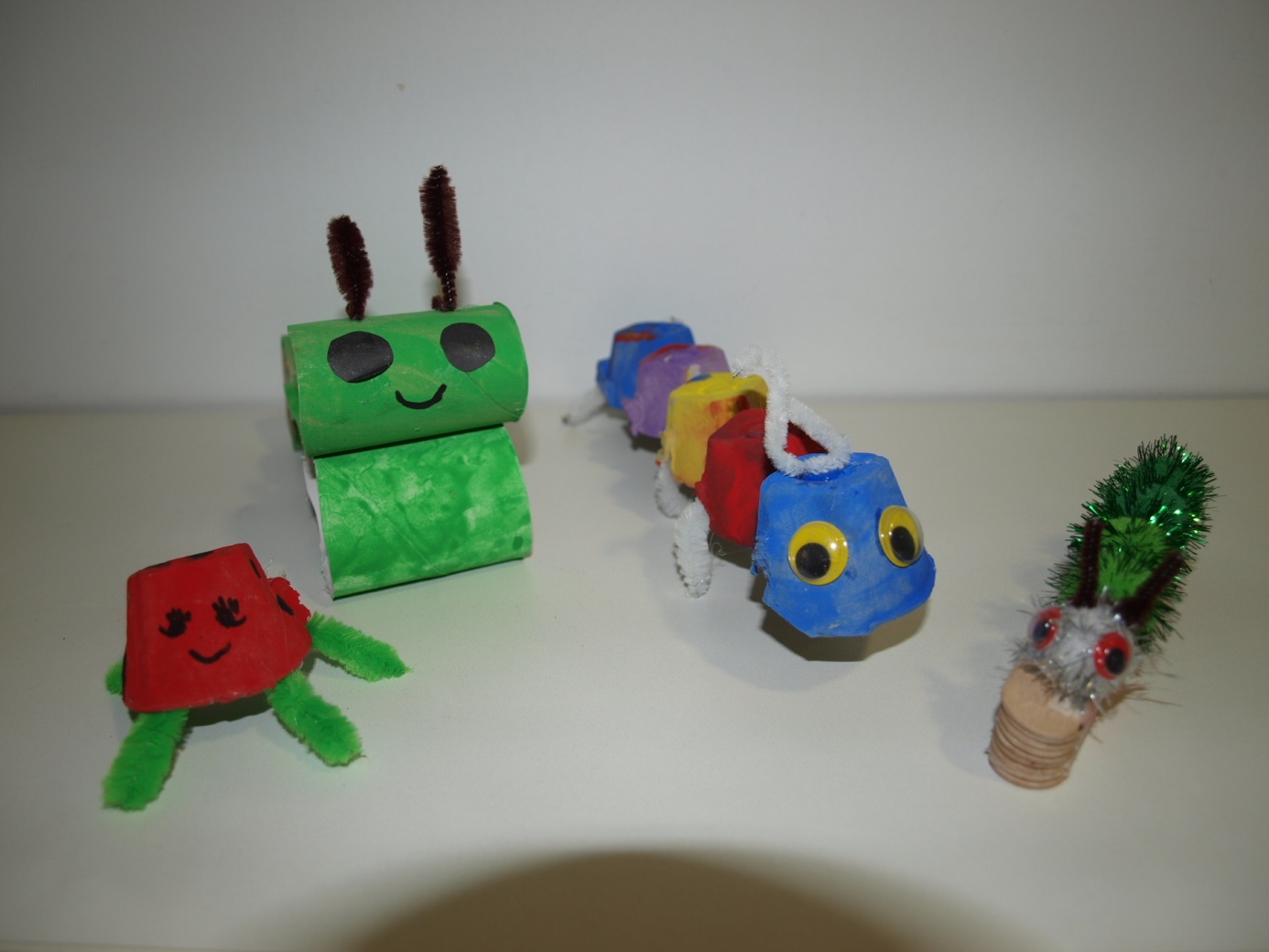 